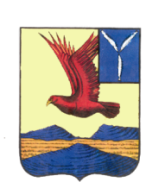   Начальнику управления        обеспечения безопасности  жизнедеятельности населения   Правительства Саратовской области  Ю.С. Юрину 30.03. 2021 г.    №       _______  на № 873    _    от 09.03.2021 г.  Уважаемый Юрий Сергеевич!	На территории Озинского муниципального района  по состоянию на 30 марта  2021 года,  начала прохождения паводка и  вскрытия рек  не наблюдается.Первый заместительглавы  администрации Озинского муниципального района                                                                                                 Д.В. Перин Ижанов Т.С. (84576)    4-22-52АДМИНИСТРАЦИЯ ОЗИНСКОГО МУНИЦИПАЛЬНОГО РАЙОНА САРАТОВСКОЙ ОБЛАСТИул. Ленина, 14, р.п. Озинки,Саратовская область, 413620,Тел.:(845-76) 4-11-32Факс: (845-76) 4-10-64E-mail: delo-ozinki@yandex.ru